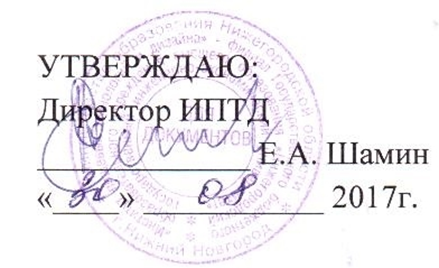 ПЛАН МЕРОПРИЯТИЙОБ ОРГАНИЗАЦИИ РАБОТЫ ПО ПРОФИЛАКТИКЕВИЧ-ИНФЕКЦИЙ В ИПТДЗам. директора по ВР                                        Л.А. Стародумова№ п/пСодержание работыСрокиОтветственные1Знакомство со специальной литературой о ВИЧ/ СПИД, статистикой по городу Нижнему Новгороду и Нижегородской областиВ течение годаЗам. директора по ВР,педагог-психолог, социальный педагог, кураторы,
воспитатели2Анкетирование студентов института по выявлению знаний по проблеме ВИЧ/ СПИДа и навыков безопасной жизнедеятельностиОктябрьНоябрьпедагог-психолог, социальный педагог3Организация проведения лекций со специалистами по профилактике венерических заболеваний, ВИЧ/ СПИДа, наркоманииНоябрьпедагог-психолог4Оказание психологической помощи студентам, оказавшимся в сложной жизненной ситуацииВ течение годапедагог-психолог5Сотрудничество со специализированными центрами по борьбе со СПИДомВ течение годапедагог-психолог6Проведение мероприятий, приуроченных ко Всемирному дню борьбы со СПИДом:Оформление информационного стенда;Проведение кураторских часов;Разработка буклетов и плакатов:Проведение бесед для студентов ИПТД и школьников Приокского района в рамках социального проекта «Здоровье» Декабрь 2017гпедагог-психолог, социальный педагог, педагоги-организаторы, кураторы7Информирование студентов о проведении Дня донораНоябрьАпрельпедагоги-организаторы8Экскурсия в областной Центр кровиапрельЗам. директора по ВР,социальный педагог, педагоги-организаторы9.Проведение часов общения, направленных на профилактику ВИЧ/ СПИДа1 раз в два месяцапедагог-психолог, социальный педагог, кураторы